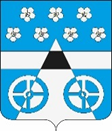 Российская ФедерацияСамарская областьмуниципальный район ВолжскийСОБРАНИЕ ПРЕДСТАВИТЕЛЕЙ СЕЛЬСКОГО ПОСЕЛЕНИЯ ЛопатиноТРЕТЬЕГО  созываРЕШЕНИЕ       от   16  января 2020 года           №   211/1         	       	с. ЛопатиноОб утверждении порядка расчета и порядка предоставления межбюджетных трансфертов из бюджета сельского поселения Лопатино муниципального района Волжский Самарской области бюджету  муниципального района Волжский Самарской области на осуществление полномочий по решению вопросов местного значения В соответствии с абз. 5 п. 1 ст. 9,  ст.142 и ст.142.5 Бюджетного кодекса Российской Федерации, п. 4 ст. 15 Федерального Закона от 06.10.2003 № 131-ФЗ «Об общих принципах организации местного самоуправления в Российской Федерации», Собрание представителей сельского поселения Лопатино  муниципального района Волжский Самарской областиРЕШИЛО:1. Утвердить Порядок предоставления межбюджетных трансфертов из бюджета сельского поселения Лопатино муниципального района Волжский Самарской области бюджету  муниципального района Волжский Самарской области на осуществление полномочий по решению вопросов местного значения согласно Приложению № 1.2. Утвердить Порядок расчета межбюджетных трансфертов бюджета сельского поселения Лопатино  муниципального района Волжский Самарской области бюджету  муниципального района Волжский Самарской области на осуществление полномочий по решению вопросов местного значения согласно Приложению № 2.   2. Настоящее Решение вступает в силу со дня его опубликования.   3. Опубликовать настоящее решение в средствах массовой информации газета « Волжская новь» и на официальном сайте администрации сельского поселения Лопатино.Глава сельского поселения Лопатиномуниципального района ВолжскийСамарской области							        В.Л. ЖуковПредседатель Собрания представителейсельского поселения Лопатиномуниципального района ВолжскийСамарской области						            А.И. АндреяновПриложение 1 к решению Собрания Представителей                                                                                                        сельского поселения Лопатино                                                                                                                                  от 16.01.2020г. № 211/1Порядок предоставления межбюджетных трансфертовиз бюджета сельского поселения Лопатино муниципального района Волжский Самарской области бюджету муниципального района Волжский Самарской области на осуществление полномочий по решению вопросов местного значения 1. Общие положения1.1. Настоящий Порядок определяет основания и условия предоставления межбюджетных трансфертов из бюджета сельского поселения Лопатино  муниципального района Волжский Самарской области бюджету муниципального района Волжский Самарской области, а также осуществления контроля над расходованием данных средств.1.2. Межбюджетные трансферты предусматриваются в составе бюджета сельского поселения Лопатино муниципального района Волжский Самарской области в целях передачи бюджету муниципального района Волжский Самарской области осуществления части полномочий по вопросам местного значения.1.3. Понятия и термины, используемые в настоящем Положении, применяются в значениях, определенных Бюджетным кодексом Российской Федерации.2. Порядок и условия предоставления иных межбюджетных трансфертов2.1. Основаниями предоставления иных межбюджетных трансфертов из бюджета сельского поселения Лопатино муниципального района Волжский Самарской области бюджету  муниципального района Волжский Самарской области являются:2.1.1. Принятие соответствующего решения Собрания представителей сельского поселения Лопатино муниципального района Волжский Самарской области о передаче и принятии части полномочий;2.1.2. Заключение соглашения между администрацией сельского поселения Лопатино муниципального района Волжский Самарской области и администрацией  муниципального района Волжский Самарской области о передаче осуществления части полномочий по вопросам местного значения.2.2. Объем средств и целевое назначение межбюджетных трансфертов утверждаются решением Собрания представителей сельского поселения Лопатино  муниципального района Волжский Самарской области в бюджете на очередной финансовый год (очередной финансовый год и плановый период), а также посредством внесения изменений в решение о бюджете текущего года.2.3. Межбюджетные трансферты предоставляются в пределах бюджетных ассигнований и лимитов бюджетных обязательств, утвержденных сводной бюджетной росписью бюджета поселения на основании соглашения о передаче части полномочий.2.4. Межбюджетные трансферты, передаваемые бюджету муниципального района Волжский Самарской области, учитываются администрацией муниципального района Волжский Самарской области в составе доходов согласно бюджетной классификации, а также направляются и расходуются по целевому назначению.Приложение 2 к решению Собрания Представителей                                                                                                        сельского поселения Лопатино                                                                                                                                  от 16.01.2020г. № 211/1Порядок расчета межбюджетных трансфертовиз бюджета сельского поселения Лопатино  муниципального района Волжский Самарской области бюджету  муниципального района Волжский Самарской области на осуществление полномочий по решению вопросов местного значения 1. Объем межбюджетных трансфертов на обеспечение переданных полномочий (далее - трансферты) предоставляется бюджету  муниципального района Волжский Самарской области на покрытие затрат, связанных с выполнением полномочий местного значения сельского поселения Лопатино  муниципального района Волжский Самарской области. 2. Трансферты имеют строго целевое назначение и расходуются администрацией  муниципального района Волжский Самарской области на цели, указанные в пункте 1 настоящей методики.3. Сумма межбюджетных трансфертов на обеспечение переданных полномочий определяется с учетом имеющегося источника финансирования данных расходов и предварительно согласовывается с финансовым управлением администрации  муниципального района Волжский Самарской области.